2027 Croatia Holidays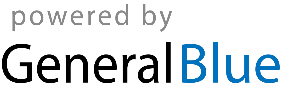 Croatia 2027 CalendarCroatia 2027 CalendarCroatia 2027 CalendarCroatia 2027 CalendarCroatia 2027 CalendarCroatia 2027 CalendarCroatia 2027 CalendarCroatia 2027 CalendarCroatia 2027 CalendarCroatia 2027 CalendarCroatia 2027 CalendarCroatia 2027 CalendarCroatia 2027 CalendarCroatia 2027 CalendarCroatia 2027 CalendarCroatia 2027 CalendarCroatia 2027 CalendarCroatia 2027 CalendarCroatia 2027 CalendarCroatia 2027 CalendarCroatia 2027 CalendarCroatia 2027 CalendarCroatia 2027 CalendarJanuaryJanuaryJanuaryJanuaryJanuaryJanuaryJanuaryFebruaryFebruaryFebruaryFebruaryFebruaryFebruaryFebruaryMarchMarchMarchMarchMarchMarchMarchSuMoTuWeThFrSaSuMoTuWeThFrSaSuMoTuWeThFrSa121234561234563456789789101112137891011121310111213141516141516171819201415161718192017181920212223212223242526272122232425262724252627282930282829303131AprilAprilAprilAprilAprilAprilAprilMayMayMayMayMayMayMayJuneJuneJuneJuneJuneJuneJuneSuMoTuWeThFrSaSuMoTuWeThFrSaSuMoTuWeThFrSa12311234545678910234567867891011121112131415161791011121314151314151617181918192021222324161718192021222021222324252625262728293023242526272829272829303031JulyJulyJulyJulyJulyJulyJulyAugustAugustAugustAugustAugustAugustAugustSeptemberSeptemberSeptemberSeptemberSeptemberSeptemberSeptemberSuMoTuWeThFrSaSuMoTuWeThFrSaSuMoTuWeThFrSa1231234567123445678910891011121314567891011111213141516171516171819202112131415161718181920212223242223242526272819202122232425252627282930312930312627282930OctoberOctoberOctoberOctoberOctoberOctoberOctoberNovemberNovemberNovemberNovemberNovemberNovemberNovemberDecemberDecemberDecemberDecemberDecemberDecemberDecemberSuMoTuWeThFrSaSuMoTuWeThFrSaSuMoTuWeThFrSa1212345612343456789789101112135678910111011121314151614151617181920121314151617181718192021222321222324252627192021222324252425262728293028293026272829303131Jan 1	New Year’s DayJan 6	EpiphanyJan 7	Orthodox ChristmasFeb 9	Shrove TuesdayMar 8	International Women’s DayMar 9	End of Ramadan (Eid al-Fitr)Mar 28	Easter SundayMar 29	Easter MondayMay 1	Labour DayMay 2	Orthodox EasterMay 3	Orthodox Easter MondayMay 9	Mother’s DayMay 16	Feast of the Sacrifice (Eid al-Adha)May 27	Corpus ChristiMay 30	National DayJun 22	Anti-Fascist Struggle DayJun 25	Independence DayAug 5	Victory and Homeland Thanksgiving Day and the Day of Croatian defendersAug 15	AssumptionOct 2	Yom KippurOct 11	Yom KippurNov 1	All Saints’ DayNov 18	Remembrance DayDec 25	Christmas DayDec 26	Boxing Day